İstanbul İli, Esenyurt İlçesi, Gökevler Mahallesi Adnan Kahveci Bulvarı No:1 üzerinde inşa edilmiş Autopia olarak adlandırılan toplam 542 adet bağımsız bölümden oluşan yapılanmanın, Site Yönetimi Organizasyon Şeması;Maliklerden gerekli bilgi ve belgeler tanzim edilerek dosyalarına kaldırılmaktadır.Mail, SMS, telefon aranması ile sakinlerimizin borç bakiyeleri bildirimleri yapılmaktadır.Bağımsız bölümlerin su tüketimleri makbuzu oluşturulmakta ve tahakkuk edilmektedir.Tadilata başlayan bağımsız bölüm yetkililerine “İnşaat Dekorasyon Talimat Formu” doldurulmaktadır.Teknik, temizlik malzemeleri için piyasa araştırılması yapılmakta ve Yönetim Kuruluna sunulmaktadır.Günlük personel kadrosu Yönetim Kurulu Üyemiz ile paylaşılmaktadır.-3. Katta bulunan D-25 No’lu bağımsız bölüm gider pimaşının tıkandığı tespit edilmiş pimaşın tekrar tıkanmaması için yeni bir gider hattı açma çalışması yapılmıştır.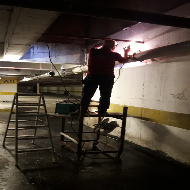 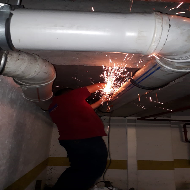 Asansör kuyuları kontrol edilmiş, biriken sular vakum makinesi ile dışarı tahliye edilmiştir.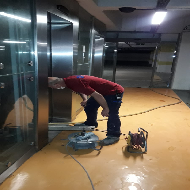 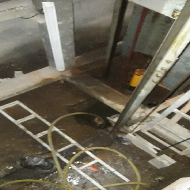 ÇAĞDAŞ Teknik yetkilileri tarafından Hidrofor pompalarının periyodik bakımları yapılmış arızalar giderilmiştir.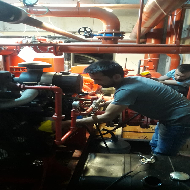 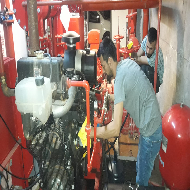 Yönetim ofisi katında bulunan floresan aydınlatmalar yeni LED aydınlatmalar ile değiştirilmiştir.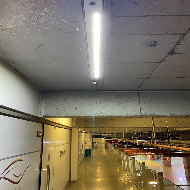 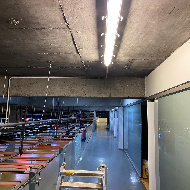 3. Kattan 4. Kata çıkış rampasında bulunan eski aydınlatmalar yeni LED aydınlatmalar ile değiştirilmiştir.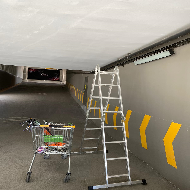 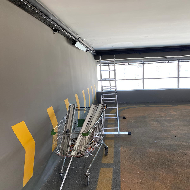 GENSA Jeneratör firma yetkilileri tarafından jeneratörlerin kontrolleri yapılmış, arızalar giderilmiştir.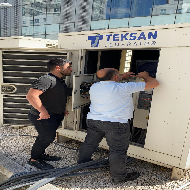 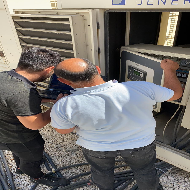 1. Kat C Blok asansöre ait gösterge panelinin yerinden çıktığı tespit edilmiş, müdahale edilerek arıza giderilmiştir.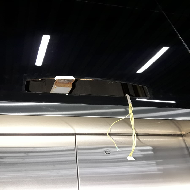 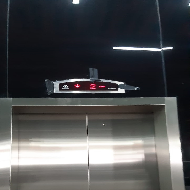 Fast food katındaki havalandırma fanlarının ağız kısımlarına hava akışının kaybolmaması için saç kesilmiş ve montajlaması yapılmıştır.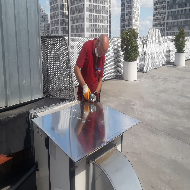 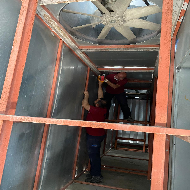 2. Kat ortak alanlarda bulunan eski floresan aydınlatmalar yeni LED aydınlatmalar ile değiştirilmiştir.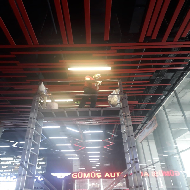 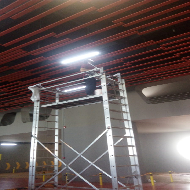 Havalandırma jet fan sürücülerinin zaman ayarlaması yapılmış, kontrolleri sağlanmıştır.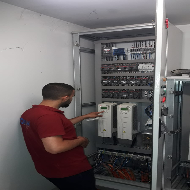 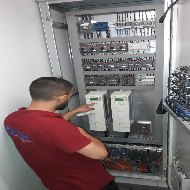 B-150 No’lu bağımsız bölümde doğalgaz kaçağı olduğu tespit edilmiş, müdahale edilerek arıza giderilmiştir.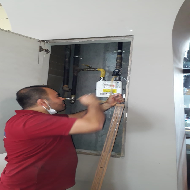 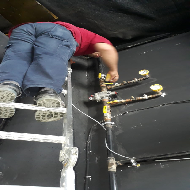 Otopark katında bulunan foseptik deposunun temizlenebilmesi için iki adet 150’lik karot delinmiş, oto yıkama gider hattı için 130’luk bir adet foseptik deposuna delik açılmıştır.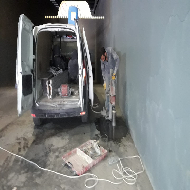 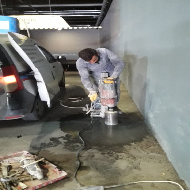 Çim sulama sistemlerinin kontrolleri ve ayarlamaları yapılmış, timer’ların pilleri yenileri ile değiştirilmiştir.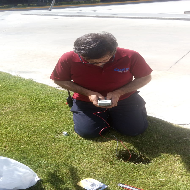 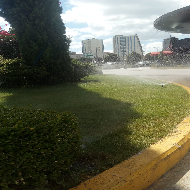 Avm içi hava sirkülasyonu oluşturmak için havalandırma sistemlerinin ayarlamaları yapılmıştır.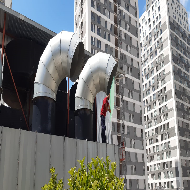 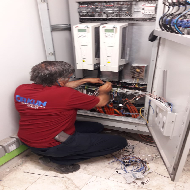 D-07 No’lu bağımsız bölümün gider pimaşı deliği kapatılmış, su sızdırmaması için kenarlarına silikon çekilmiştir.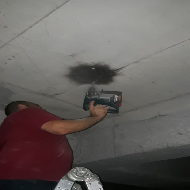 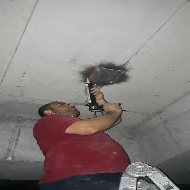 1. Kat ortak alanlarda bulunan eski floresan aydınlatmalar yeni LED aydınlatmalar ile değiştirilmiştir.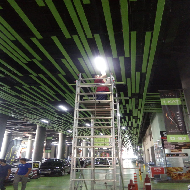 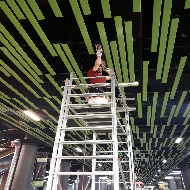 1. Kat ortak alan koridorlarına yön gösterici ‘Yangın Tahliye Acil Çıkış / Exit’ tabelaları montajları yapılmıştır.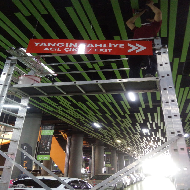 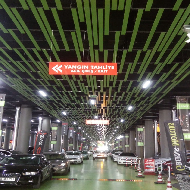 Fast food katında yıpranmış ve eskimiş olan izolasyonlar sökülerek yerine yeni izolasyon çalışmaları yapılmıştır.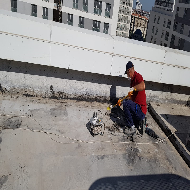 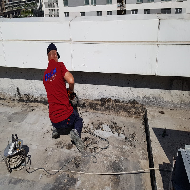 İzolasyon yapılacak alanların temizliği yapılmış ve izolasyon malzemesi sürülmüştür.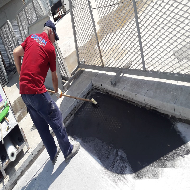 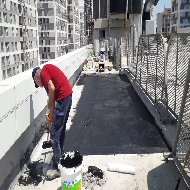 izolasyon malzemesi sürülmüş olan yerler strafor köpük ile kapatılmış ve üstüne mıcır serilmiştir.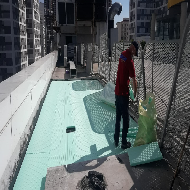 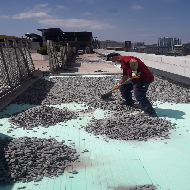 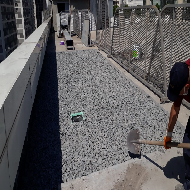 Fast food katında bulunan yağmur suyu giderlerine meyil vermek için giderlerin çevresine tamir harcı ile çalışma yapılmıştır.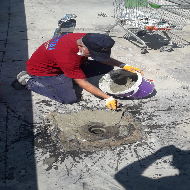 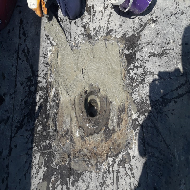 C Blokta aktif olan 1. Asansör doluluk oranından dolayı yeterli olmadığı için asansörlerden 2. Si Buga Otis yetkilileri tarafından devreye alınmış, asansörlerin bakımı yapılmıştır.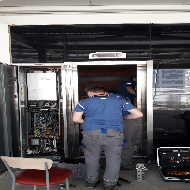 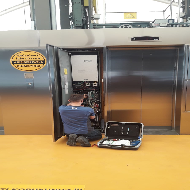 C Blokta devreye alınan 2. Asansör kabini içine sosyal mesafe etiketleri yapıştırılmıştır.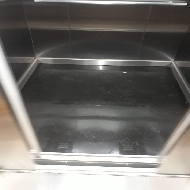 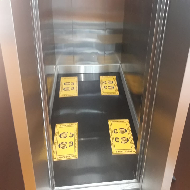 Katlarda bulunan delinatörler kontrol edilmiş, hasar gören delinatörler düzeltilerek eski haline getirilmiştir.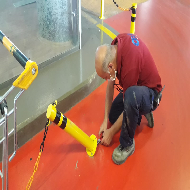 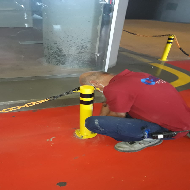 B-50 No’lu bağımsız bölümün yanında bulunan cam kapının mekanik onarımı yapılmıştır.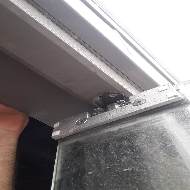 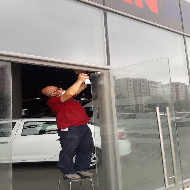 Fast food katı bahçe sulama hattı kontrol edilmiş ve basınç düşürücünün ayarları yapılmıştır.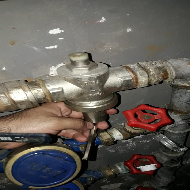 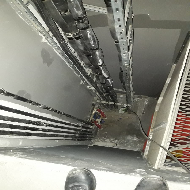 3. Kat Bay Wc’sin de klozet kapağının kırılmış olduğu tespit edilmiş, yenisi ile değiştirilmiştir.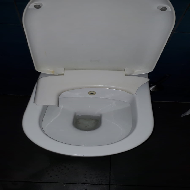 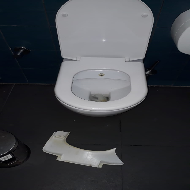 Yeni abonelik yaptıran bağımsız bölümlerin su sayaçları takılmış, BEDAŞ yetkilileri tarafından elektrik abonelikleri aktif edilerek kullanıma açılmıştır.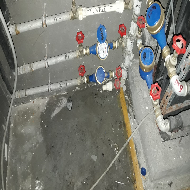 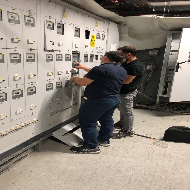 TV yayını ile alakalı destek isteyen bağımsız bölüm sahipleri bilgilendirilmiştir.Yangın dedektörleri ile ilgili teknik destek isteyen bağımsız bölüm sahipleri bilgilendirilmiştir.Dış çevre aydınlatma direkleri kontrol edilmiş, atan sigortalar kaldırılmıştır.AVM geneli kullanım suyu için tanker ile su tedariği günlük yapılmaktadır.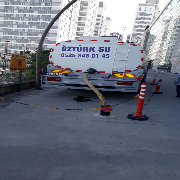 Güvenlik/Danışma hizmetleri Orkun Güvenlik Firması tarafından 24 saat esasına göre sağlanmaktadır.Bina içi ve çevresi 126 kameralı CCTV sistemi ile izlenmekte olup yaklaşık 29 günlük kayıt tutulmaktadır.Ayrıca Güvenlik Personellerine, Orkun Güvenlik firması tarafından;Hizmet esnasında davranış şekilleri,Görev yerlerindeki uyulması gereken kurallar,Telefon ile konuşma kuralları,Güvenliğin tanımı, giriş çıkış kontrolü, vardiya değişimi,Kılık, kıyafet, teçhizat,Fiziki güvenlik tedbirleri, ilk yardımEtkili iletişim,Konularında belirli aralıklarla kurum içi eğitim hizmetleri verilmektedir.           Tur sistemi ile devriye atılmakta, gerekli güvenlik raporları tutulmaktadır.Orkun Güvenlik Firması yetkilileri tarafından danışma personellerinin periyodik olarak denetimleri yapılmaktadır.AVM içinde hızlı motor kullananlar, hız yapan araçlar, bisiklet kullananlar uyarılmakta ve ilgili dükkânların yetkililerine bilgi verilmektedir.Bağımsız bölüm tadilatları için projeye gelen kamyonet, forklift araçlarına güvenlik devriye personelleri eşlik ederek, koordinasyonlu olarak çalışmalar yürütülmektedir.Tadilat yapan dükkânlar kontrol edilmekte, tadilatçıların telefon numaraları alınmaktadır.Güvenlik amirleri Avm genelini rutin olarak kontrol etmektedir.Devriye danışman personelleri Avm genelinde uygunsuz park eden araç sahiplerini uyarmaktadır.AVM içerisinde bulunan tüm bağımsız bölümlerin elektrik faturaları dağıtılmaktadır.AVM içerisinde bulunan aktif bağımsız bölümlerin su tüketim makbuzları dağıtılmaktadır.AVM ortak alanlarda ve bağımsız bölüm önlerinde bulunan Yönetim planına aykırı bir şekilde pasta-cila, göçük düzeltme vb. gibi işlem yapanlar için sözlü ihtarlar yapılmakta, tutanaklar tutulmaktadır.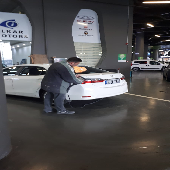 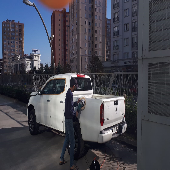 Her gün saat 08:00 ve 17:00’de AVM genelinde çöpler toplanmaktadır.Her gün saat 08:00’da ofis katı ve odaların temizliği yapılmaktadır.3. Kat, fast food katı tuvaletlerin temizliği yapılmakta ve kontrol edilmektedir.Haftada bir gün temizlik depoları temizlenip, düzenlenmektedir.C Blok otomat makinelerinin giremediği yerler paspas yapılarak temizlenmektedir.Güvenlik merkezi ve Yönetim Ofisi camlarının temizliği yapılmıştır.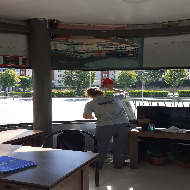 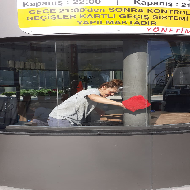 Dezenfekte kimyasalları ile tüm katlar dezenfekte edilmektedir.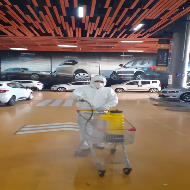 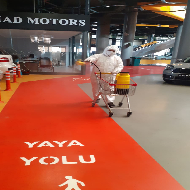 Yürüyen merdivenler günlük olarak dezenfekte edilmektedir.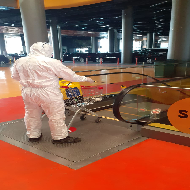 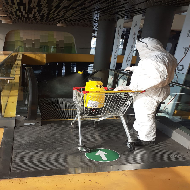 WC’lerin el ile temas edilen yüzeyleri dezenfekte edilmektedir.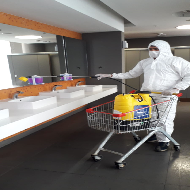 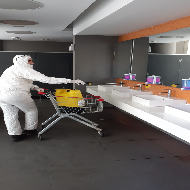 Ortak alan cam korkulukların temizliği yapılmış, el ile temas edilen yüzeyleri dezenfekte edilmiştir.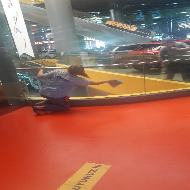 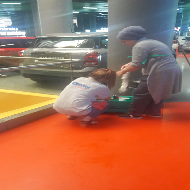 Giriş-Çıkış kapılarında bulunan tüm moboların dezenfektesi yapılmaktadır.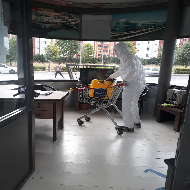 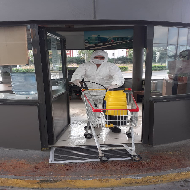 Asansör kabinleri günlük olarak kimyasallar ile dezenfekte edilip kabinlerin içinde bulunan dezenfektan kutuları doldurulmaktadır.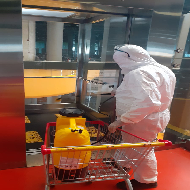 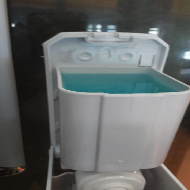 Yürüyen merdivenlerin temizliği yapılmaktadır.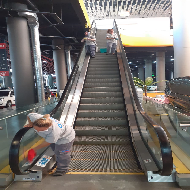 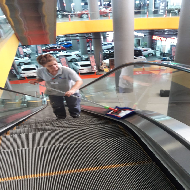 Asansör kabinleri ve dış yüzeyleri temizliği yapılmıştır.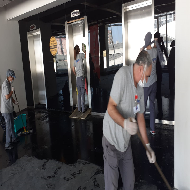 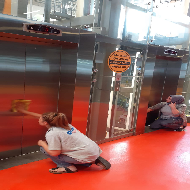 Katlarda bulunan Bay ve Bayan WC’lerin temizliği yapılmaktadır.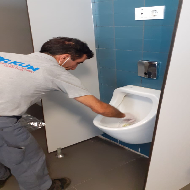 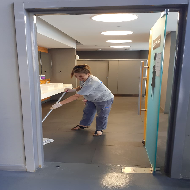 Rampa başlarında ve ortak alanlarda bulunan delinatörlerin temizliği yapılmaktadır.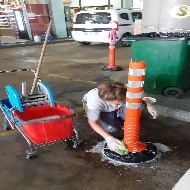 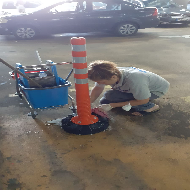 Mescit ve Abdesthanelerin temizliği yapılmaktadır.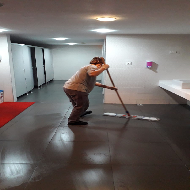 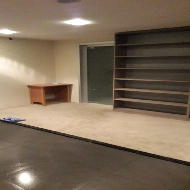 Fast food katı ortak alan cam kapıların temizliği yapılmıştır.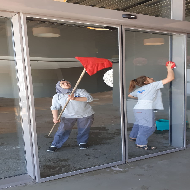 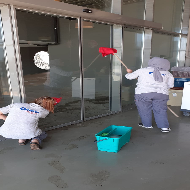 Avm girişlerinde bulunan sarmal kapıların ve cam kapıların temizliği yapılmaktadır.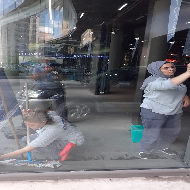 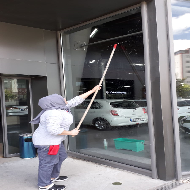 Avm genelinde mıntıka temizliği yapılmaktadır.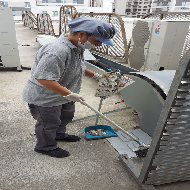 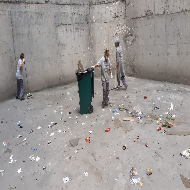 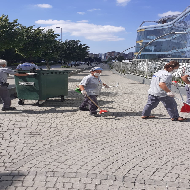 Rampaların mıntıka temizliği ve duvarlarda oluşan örümcek ağlarının temizliği yapılmıştır.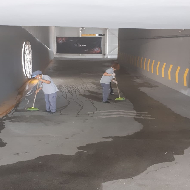 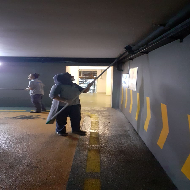 Havalandırma boşluklarında ve Jeneratörlerin arkalarında oluşan çöplerin temizliği yapılmıştır.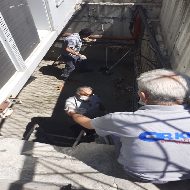 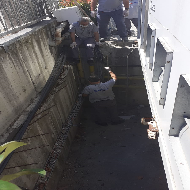 3. Kat yolların ve gri alanların yıkaması yapılmaktadır.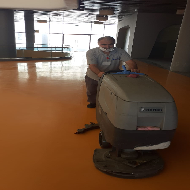 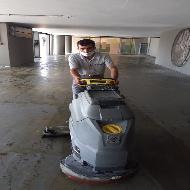 2. Kat yolların ve gri alanların yıkaması yapılmaktadır.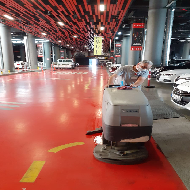 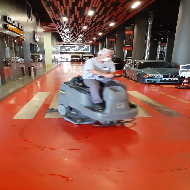 1. Kat yolların ve gri alanların yıkaması yapılmaktadır.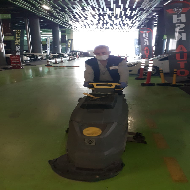 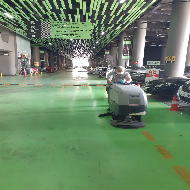 AVM girişleri, Zemin kat yolların ve gri alanların yıkaması yapılmaktadır.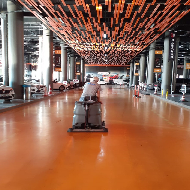 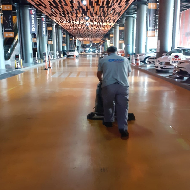 Servis katı yolların ve gri alanların yıkaması yapılmaktadır.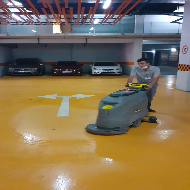 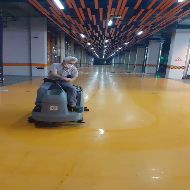 Çimlerin ve bitkilerin sulaması yapılmaktadır.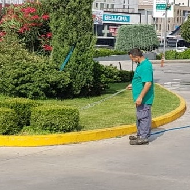 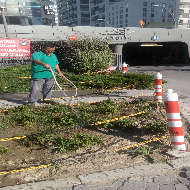 Çimler biçilmekte ve temizliği yapılmaktadır.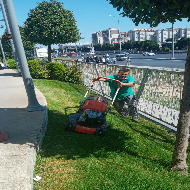 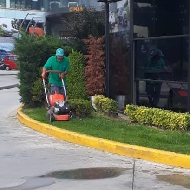 Çimlerin üzerinde biriken kurumuş bitki yaprakları tırmıkla toplanarak temizliği yapılmıştır.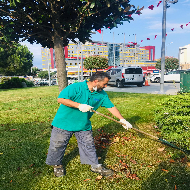 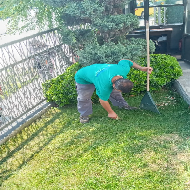 Güven 4 bölgesinde bulunan peyzaj bitkilerin bakımı yapılmıştır.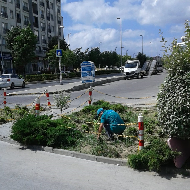 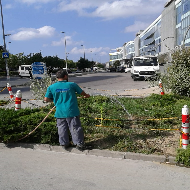 Fast food katında bulunan saksı bitkilerin sulaması ve bakımları yapılmıştır.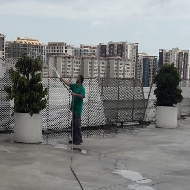 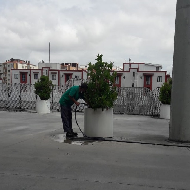 Peyzaj bitkilerin arasında biriken çöpler ve kurumuş bitki yaprakları toplanarak temizliği yapılmıştır.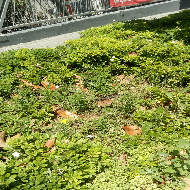 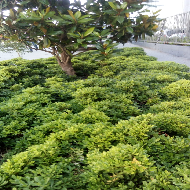 Bahçede bulunan otomatik sulama timerları kontrol edilmiş, arızalar giderilmiştir.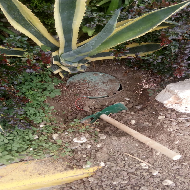 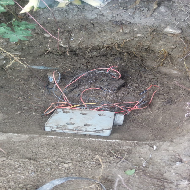 Fast food katında bulunan yağmur suyu giderlerinin temizliği yapılmıştır.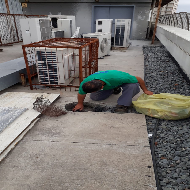 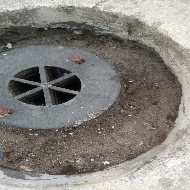 PROJE ADIAUTOPIA ANA YAPI YÖNETİMİKONU ve TARİH2020 YILI TEMMUZ AYI FAALİYET RAPORU1.PROJE TANITIMI, SİTE YÖNETİM ORGANİZASYON ŞEMASI542 BAĞIMSIZ BÖLÜMADETDOLUBOŞDOLU %BOŞ %Mülk Sahibi Bağımsız Bölüm258362227%0%Kiracı Bağımsız Bölüm284284052%0%TOPLAM54232022259%41%2.İDARİ FAALİYETLERSMS/E-MAİL GÖNDERİM DURUMUSMS/E-MAİL GÖNDERİM DURUMUSMS/E-MAİL GÖNDERİM DURUMUSMS/E-MAİL GÖNDERİM DURUMUSMS/E-MAİL GÖNDERİM DURUMUSMS/E-MAİL GÖNDERİM DURUMUSMS/E-MAİL GÖNDERİM DURUMUS.NODUYURU KONUSUTARİHULAŞANULAŞMAYANULAŞMAMASI İLE İLGİLİ ÇÖZÜMULAŞMAMASI İLE İLGİLİ ÇÖZÜM1AİDAT TAHAKKUKU 01.07.2020 3757 GÜNCELLEME YAPILMAKTADIR. GÜNCELLEME YAPILMAKTADIR.2BAKİYE BİLGİLENDİRME06.07.20202966 GÜNCELLEME YAPILMAKTADIR. GÜNCELLEME YAPILMAKTADIR.3BAKİYE BİLGİLENDİRME09.07.20202276 GÜNCELLEME YAPILMAKTADIR. GÜNCELLEME YAPILMAKTADIR.4BAKİYE BİLGİLENDİRME13.07.20201836 GÜNCELLEME YAPILMAKTADIR. GÜNCELLEME YAPILMAKTADIR.515 TEMMUZ KUTLAMA 14.07.20204929 GÜNCELLEME YAPILMAKTADIR. GÜNCELLEME YAPILMAKTADIR.6BAKİYE BİLGİLENDİRME24.07.20201476 GÜNCELLEME YAPILMAKTADIR. GÜNCELLEME YAPILMAKTADIR.7KRBAN BAYRAMI30.07.20204959 GÜNCELLEME YAPILMAKTADIR. GÜNCELLEME YAPILMAKTADIR.İLAN PANOSUNA İLAN ASILMASI DURUMUİLAN PANOSUNA İLAN ASILMASI DURUMUİLAN PANOSUNA İLAN ASILMASI DURUMUİLAN PANOSUNA İLAN ASILMASI DURUMUİLAN PANOSUNA İLAN ASILMASI DURUMUİLAN PANOSUNA İLAN ASILMASI DURUMUİLAN PANOSUNA İLAN ASILMASI DURUMUS.NODUYURU KONUSUDUYURU KONUSUDUYURU KONUSUDUYURU KONUSUASILMA TARİHİKALD. TARİHİ115 Temmuz Demokrasi ve Milli Birlik Günü15 Temmuz Demokrasi ve Milli Birlik Günü15 Temmuz Demokrasi ve Milli Birlik Günü15 Temmuz Demokrasi ve Milli Birlik Günü14.07.202016.07.20202KURBAN BAYRAMI TEBRİKKURBAN BAYRAMI TEBRİKKURBAN BAYRAMI TEBRİKKURBAN BAYRAMI TEBRİK30.07.202004.08.2020KONUKONUKONUYAPILDIYAPILMADIGEREKÇE VE ÇÖZÜMGEREKÇE VE ÇÖZÜMAYLIK FAALİYET RAPORUNU WEB SİTESİNE GİRİLMESİAYLIK FAALİYET RAPORUNU WEB SİTESİNE GİRİLMESİAYLIK FAALİYET RAPORUNU WEB SİTESİNE GİRİLMESİXTALEPLERİN DEĞERLENDİRİLİP İLGİLİ BİRİMLERE BİLDİRİLMESİTALEPLERİN DEĞERLENDİRİLİP İLGİLİ BİRİMLERE BİLDİRİLMESİTALEPLERİN DEĞERLENDİRİLİP İLGİLİ BİRİMLERE BİLDİRİLMESİXTALEPLERLE İLGİLİ ÇÖZÜM SÜRECİNİN TAKİBİ VE ÇÖZÜM ULAŞTIRILMASITALEPLERLE İLGİLİ ÇÖZÜM SÜRECİNİN TAKİBİ VE ÇÖZÜM ULAŞTIRILMASITALEPLERLE İLGİLİ ÇÖZÜM SÜRECİNİN TAKİBİ VE ÇÖZÜM ULAŞTIRILMASIXDİLEKÇELERİN VE İLGİLİ FORMLARIN ARŞİVLENMESİDİLEKÇELERİN VE İLGİLİ FORMLARIN ARŞİVLENMESİDİLEKÇELERİN VE İLGİLİ FORMLARIN ARŞİVLENMESİXÖNERİ VE ŞİKÂYETLERİN DEĞERLENDİRİLMESİÖNERİ VE ŞİKÂYETLERİN DEĞERLENDİRİLMESİÖNERİ VE ŞİKÂYETLERİN DEĞERLENDİRİLMESİX3.TEKNİK & İNŞAİ FAALİYETLERBLOK 
ADIKAT 
SAYISIDAİRE 
SAYISIASANSÖR
SAYISIASANSÖR
SAYISISENSÖR
SAYISIYANGIN TÜPÜ 
KG/SAYIYANG. DOLABI
SAYISIŞAFT
DLP. SAY.A49600132660B61622220026354C91133313318010D71712222535354OTOPARK205513021218TOPLAM542778201069816PERSONEL SAYISIPERSONEL SAYISIPERSONEL SAYISIGÖREV YERİGÖREV YERİGÖREV YERİÇALIŞMA SAATLERİELEKTRİK/MEKANİK/İNŞAİ/TESİSATELEKTRİK/MEKANİK/İNŞAİ/TESİSATBÜTÇELENENBÜTÇELENENÇALIŞAN SAY.ORTAK MAHALLERORTAK MAHALLERORTAK MAHALLER08:00-17:00ELEKTRİK ELEKTRİK 334ORTAK MAHALLERORTAK MAHALLERORTAK MAHALLER09:00-18:00MEKANİK MEKANİK 334ORTAK MAHALLERORTAK MAHALLERORTAK MAHALLER12:00-21:00TEKNİK ŞEF TEKNİK ŞEF 334ORTAK MAHALLERORTAK MAHALLERORTAK MAHALLER15:00 -22:00ELEKTRİK  ELEKTRİK  BAKIMI YAPILACAK EKİPMAN ADIBAKIMI YAPILACAK EKİPMAN ADIBAKIMI YAPILACAK EKİPMAN ADIBAKIMI YAPILACAK EKİPMAN ADI KURUM/KİŞİ KURUM/KİŞİBAKIM PERİYODUBAKIM YAPILMA DURUMUBAKIM YAPILMA DURUMUYürüyen merdivenYürüyen merdivenYürüyen merdivenYürüyen merdivenBuga OtisBuga OtisHer ayın 10-15 i arasıYapıldıYapıldıAsansörAsansörAsansörAsansörBuga OtisBuga OtisHer ayın 10-15 i arasıYapıldıYapıldıHidrofor GruplarıHidrofor GruplarıHidrofor GruplarıHidrofor GruplarıÇağdaş TeknikÇağdaş Teknik3 Ayda 1 yapılmaktadır.YapıldıYapıldıJeneratörJeneratörJeneratörJeneratörGensa JeneratörGensa Jeneratör2 Ayda 1 yapılmaktadır.YapıldıYapıldıYangın Algılama SistemleriYangın Algılama SistemleriYangın Algılama SistemleriYangın Algılama SistemleriEmtekno ElektrikEmtekno Elektrik3 Ayda 1 yapılmaktadır.YapıldıYapıldı4.GÜVENLİK FAALİYETLERİCİHAZ ADICİHAZ DURUMUCİHAZ DURUMUKONTROLCİHAZIN FAALİYET DURUMUCİHAZIN FAALİYET DURUMUAÇIKLAMACİHAZ ADIVARYOKCİHAZIN
KONTROL TARİHİÇALIŞIYORÇALIŞMIYORGEREKÇESES KAYIT SİSTEMİ (SANTRAL) XDüzenli olarak her gün yapılmaktadır XBARİYER SİSTEMİ XOTOMATİK ARAÇ GEÇİŞ SİSTEMİ (OGS) XPLAKA TANIMA SİSTEMİ (PTS)X ÇEVRE GÜVENLİK KAMERALARI XDüzenli olarak her gün yapılmaktadırX YÖNETİM OFİSİ KAMERALARIXDüzenli olarak her gün yapılmaktadırX TURNİKELİ YAYA GEÇİŞ SİSTEMİX SİTE YAYA GİRİŞ KAPILARI/KARTLI GEÇİŞ SİSTEMİ XSadece Akşam 9 dan sonra Araçla veya Yaya olarak Kartlı- Kontrollü Geçiş Sistemi sağlanmaktadır.  XDÂHİLİ HAT SİSTEMİ (İNTERKOM)X Düzenli olarak her gün yapılmaktadır X5.TEMİZLİK FAALİYETLERİPERSONEL SAYISIPERSONEL SAYISIGÖREV YERİÇALIŞMA SAATLERİCAMCI/MAKİNACI/MEYDANCI/TEMZ. PERS.BÜTÇELENENÇALIŞAN SAY.ORTAK MAHALLER08:00-17:00CAMCI 1010ORTAK MAHALLER08:00-17:00 MAKİNACI1010ORTAK MAHALLER08:00-17:00 MEYDANCI1010ORTAK MAHALLER08:00-17:00 TEMİZLİK PER.ALANCİNSİŞLEMHer GünHer HaftaAylıkDış Alan Sert ZeminTaşSüpürmeDış Alan Ekili AlanBitkiÇöp ToplamaDış Alan Çöp KovalarıMetalBoşaltılmasıDış Alan Çöp KovalarıMetalYıkamaDış Alan Çöp KonteynerMetalYıkamaDış Alan AydınlatmalarıLambalarNemli SilmeDış Alan Yürüme YollarıTaşYıkamaTeknik HacimlerNemli Silme Zemin Dış Alan Yol KenarlarıIzgaralarYıkamaDış Alan Yol KenarlarıKameralarNemli SilmeYangın MerdivenleriBrüt BetonIslak PaspaslamaÇöp ToplamaAsansörlerKabin TemizliğiNemli Silme, Zemin Temiz.Ortak Alan Cam YüzeylerCam Nemli Silme6.BAHÇE VE PEYZAJ HİZMETLERİHİZMET SATIN ALARAKHİZMET SATIN ALARAKHİZMET SATIN ALARAKPERSONEL ÇALIŞTIRARAKPERSONEL ÇALIŞTIRARAKPERSONEL ÇALIŞTIRARAKPERSONEL SAYISIPERSONEL SAYISI X X XBÜTÇELENENÇALIŞAN X X X 1 1YEŞİL ALAN M²YEŞİL ALAN M²
AĞAÇ SAYISI
AĞAÇ SAYISI
AĞAÇ SAYISI
AĞAÇ SAYISIMEVSİMLİK ÇİÇEK SAYISIMEVSİMLİK ÇİÇEK SAYISI 2400 Metrekare 2400 MetrekareVAR OLAN VAR OLAN YENİ DİKİLENYENİ DİKİLENVAR OLAN YENİ DİKİLEN 2400 Metrekare 2400 Metrekare1257 Zemin Kat 80 Adet Fast food - - - -TOPLAMTOPLAMÇİM BİÇME 
MAKİNE SAYISIGARANTİ 
SÜRESİAYLIK YAKIT 
TÜKETİMİAYLIK YAKIT 
TÜKETİMİAYLIK YAKIT 
TÜKETİMİ
ÇİM BİÇME MAKİNESİ BAKIMI
ÇİM BİÇME MAKİNESİ BAKIMI
ÇİM BİÇME MAKİNESİ BAKIMI1YOK LİTREBİRİM FİYATTUTARYAPILDIYAPILMADIGEREKÇEYOK  XSULAMA TEMİNİSULAMA TEMİNİSULAMA TEMİNİSULAMA TÜRÜSULAMA TÜRÜOTOMATİK SULAMA TÜRÜOTOMATİK SULAMA TÜRÜOTOMATİK SULAMA TÜRÜŞEBEKETANKERSONDAJELLE OTOMATİKDAMLA 
SULAMAOTOM. -YR. OTOM. FISKIYEOTOM. -YR. OTOM. FISKIYE XXX  XAYLIK SU TÜKETİMİAYLIK SU TÜKETİMİAYLIK SU TÜKETİMİSULAMA KONTROLÜSULAMA KONTROLÜSULAMA KONTROLÜSULAMA KONTROLÜSULAMA KONTROLÜKULLANILAN
 SU MİKTARIBİRİM FİYATTUTARYAPILIYORYAPILMIYORGEREKÇESİGEREKÇESİGEREKÇESİ 1609,50 TL1.520,00 TL XHİZMET KONUSUHİZMET KONUSUHİZMET KONUSUYAPILDIYAPILMAKTAYAPILMADIGEREKÇEGEREKÇEDİKİLİ AĞAÇLARIN BUDANMASIDİKİLİ AĞAÇLARIN BUDANMASIDİKİLİ AĞAÇLARIN BUDANMASIXYEŞİL ALANLARIN YABANİ OTLARDAN TEMİZLENMESİYEŞİL ALANLARIN YABANİ OTLARDAN TEMİZLENMESİYEŞİL ALANLARIN YABANİ OTLARDAN TEMİZLENMESİXAĞAÇ DİPLERİNİN ÇAPALANMA İŞLEMİNİN YAPILMASIAĞAÇ DİPLERİNİN ÇAPALANMA İŞLEMİNİN YAPILMASIAĞAÇ DİPLERİNİN ÇAPALANMA İŞLEMİNİN YAPILMASIXÇALI GRUPLARININ ÇAPALANMA İŞLEMİ YAPILMASIÇALI GRUPLARININ ÇAPALANMA İŞLEMİ YAPILMASIÇALI GRUPLARININ ÇAPALANMA İŞLEMİ YAPILMASIXSULAMA İŞLEMİ YAPILMASISULAMA İŞLEMİ YAPILMASISULAMA İŞLEMİ YAPILMASIXİLAÇLAMA İŞLEMİ YAPILMASIİLAÇLAMA İŞLEMİ YAPILMASIİLAÇLAMA İŞLEMİ YAPILMASIXÇİM BİÇME İŞLEMİ YAPILMASIÇİM BİÇME İŞLEMİ YAPILMASIÇİM BİÇME İŞLEMİ YAPILMASIX